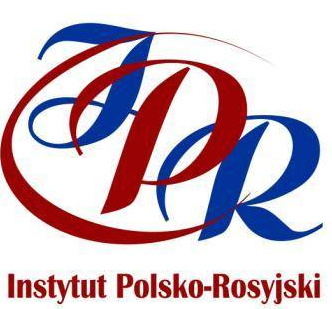 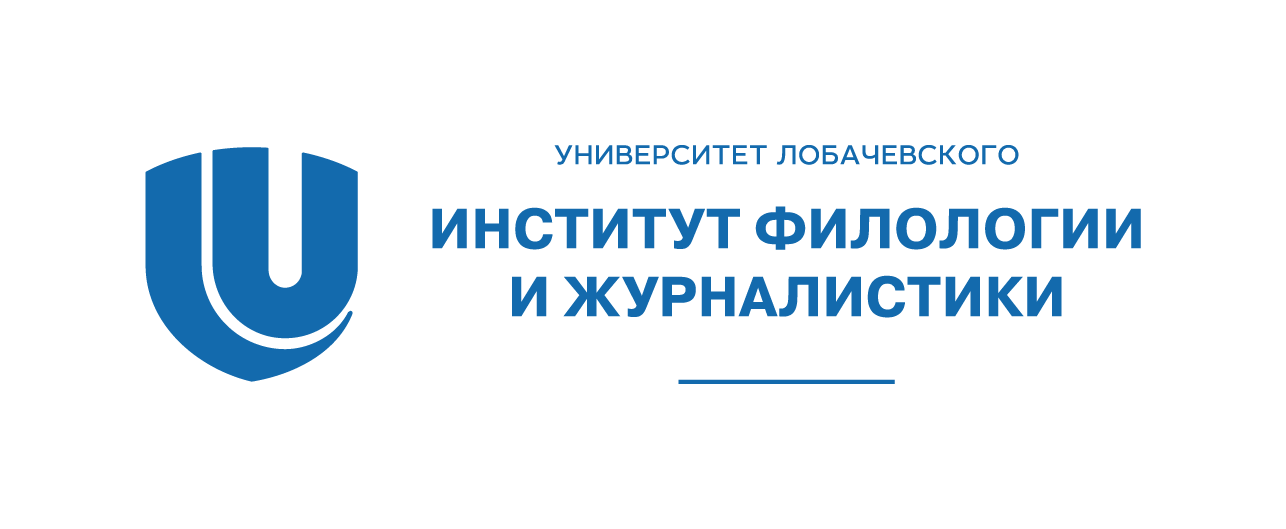 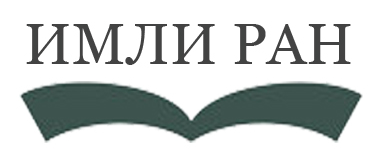 Институт филологии и журналистики ННГУ им. Н. И. Лобачевского (Нижний Новгород)Институт мировой литературы им. А. М. Горького (Москва)Русско-польский институт (Вроцлав)III международная междисциплинарная конференцияВ ПОИСКАХ ГРАНИЦ ФАНТАСТИЧЕСКОГО: ИНИЦИАЦИЯ, МЕДИАЦИЯ, ТРАНСФОРМАЦИЯ-SEARCHING THE BORDERS OF FANTASY: 
INITIATION, MEDIATION, TRANSFORMATION1–3 июля 2019 годаВроцлав, ПольшаФантастическая литература – одно из наиболее интенсивно развивающихся направлений в современном литературном процессе. Фэнтези, альтернативная история, научная фантастика, эзотерический роман и другие смежные жанры популярны и востребованы читателями самого широкого круга и свидетельствуют о формировании нового типа художественного мышления.Третья по счету конференция «В поисках границ фантастического: инициация, медиация, трансформация» посвящена изучению разнообразных функций границ в фантастической литературе и смежных жанрах. Граница – одна из определяющих категорий художественной литературы в целом и фантастической литературы в особенности. Проблемное поле конференции: Границы между жанрами и суб-жанрами; Граница между “Я” и “Другим” или “Нами” и “Чужими”;Граница как инициация или конфликтная ситуация, инициирующая развитие событий; Граница как средство создания баланса и мира, – и как ограничение; Типы границ: внешние и внутренние, реальные или метафизические, законные и ритуальные;Смена статуса как преодоление границы. Типы и способы преодоления границ;Уничтожение или отмена границы, их последствия; Граница как отправная точка медиации;Граница: язык оригинала и перевод произведения;Границы искусств: перенос произведения в иную артистическую форму;...а также любые аспекты изучения границ как феномена или концепта.К участию в конференции принимаются доклады, посвященные исследованиям  фэнтези, фантастики и смежных жанров как в классических, так и в наиболее революционных формах. Будем рады исследованиям, изучающим зарождение и формирование фантастических законов в литературе, кино, субкультурах и иных искусствах, а также влияние законов и образов фантастической литературы на философию, социум и культуру.Рабочие языки конференции: русский, английский, польский.Форма участия: очно,  стендовый доклад.Заявка на участие – тема и тезисы доклада (макс. 300 слов в формате Word doc.), сведения об авторе (контактная информация и информация о ведомственной принадлежности) должны быть направлены по электронным адресам (biuro@ip-r.org и evdokianesterova@gmail.com) до 1 июня 2019. Взносы участников конференции: 250 польских злотыхРасходы, связанные с оплатой проезда и проживания несут участники или командирующие их организации.Принятые тезисы будут опубликованы на сайте Русско-польского института и ИМЛИ. По результатам конференции планируется публикация коллективной монографии. В монографии будут опубликованы прошедшие рецензирование статьи. Более подробную информацию вы можете получить позднее на сайте Русско-польского института либо направив запрос по электронному адресу: biuro@ip-r.org, evdokianesterova@gmail.comОрганизационный комитет:Гумерова Анна Леонидовна, к.ф.н.Попадейкина Ирина Викторовна, к.ф.н.Нестерова Евдокия Антоновна, к.ф.н.Каминьская-Мацёнг Сильвия, к.ф.н.Научный комитет: Блочан Илона, д.филос.н., профессор Сидорова Марина Юрьевна, д.ф.н., профессорЯнина Викторовна Солдаткина, д.ф.н., профессор Малкина Виктория Яковлевна, к.ф.н., доцент, профессор Сергеева Валентина Сергеевна, к.ф.н., старший научный сотрудник Наумчик Ольга Сергеевна, к.ф.н., доцентМеньщикова Мария Константиновна, к.ф.н., доцентКозьмина Елена Юрьевна, д.ф.н., доцент Давыдов Данила Михайлович, к.ф.н, доцент 